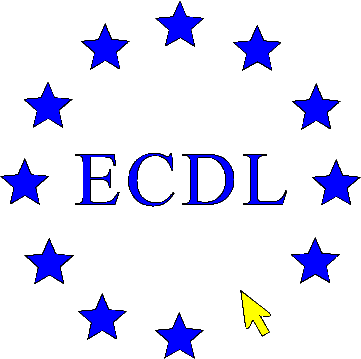 Arbeitsplan PowerPoint 2016 von Alle grünen Themen sind besonders wichtig; sie beinhalten Aufgabenstellungen, die an der ECDL-Prüfungen kommen. Auf die freiwilligen Themen kann getrost verzichtet werdenDie Simulationen musst du sehr gut beherrschen. Sie bereiten dich besonders gut auf die ECDL-Prüfung vor! Auch in den Simulationen wirst du neues Lernen!2. Der Arbeitsbildschirm 2.1 PowerPoint – wozu überhaupt?2.2 Die besten Tipps für eine gelungene Präsentation3. Grundlagen 3.1 PowerPoint starten / beenden3.2 Neues Projekt öffnen3.3 Präsentation speichern 3.4 Das Hilfesystem3.5 Eine Präsentation schliessen	      	Übung 3.5.13.6 Zoomfunktion verwenden	      	Übung 3.6.1Simulationen (das beste Resultat notieren) Simulation 1:      %4. Präsentation entwickeln4.1 Verschiedene Ansichten4.2 Neue Folie hinzufügen und löschen	      	Übung 4.2.14.3 Folienlayout wechseln4.4 Hintergrundfarbe einer Folie wechseln	      	Übung 4.4.14.5 Design verwenden	      	Übung 4.5.14.6 Folienmaster4.7 Kopf- und Fusszeile	      	Übung 4.7.14.8 Folie in Abschnitte unterteilen	      	Übung 4.8.1Simulationen (das beste Resultat notieren) Simulation 2:      % Simulation 3:      %5. Texte5.1 Text schreiben und Textfelder erstellen 	      	Übung 5.1.15.2 Schrift formatieren5.3 Absatz formatieren 5.4 Lineal einblenden 5.5 Rückgängig-Befehl	      	Übung 5.5.1	      	Übung 5.5.25.6 Rechtschreibeprüfung	      	Übung 5.6.1Simulationen (das beste Resultat notieren) Simulation 4:      % Simulation 5:      %6. Bilder6.1 Foto von der Festplatte hinzufügen6.2 Foto aus der iPhoto-Mediathek hinzufügen6.3 Bilder anpassen	      	Übung 6.3.1	      	Übung 6.3.26.4 Film einfügen	      	Übung 6.4.16.5 Sound einfügen	      	Übung 6.5.1Simulationen (das beste Resultat notieren) Simulation 6:      % Simulation 7:      %7. Formen7.1 Formen einfügen7.2 Formen duplizieren7.3 Mehrere Formen gleichzeitig markieren7.4.1 - 7.4.4 Formen verändern	      	Übung 7.4.1	      	Übung 7.4.2Simulationen (das beste Resultat notieren) Simulation 8:      % Simulation 9:      %8. Diagramme8.1 Erstellen eines Diagramms 8.2 Ändern der Daten für ein Diagramm8.3 Formatieren eines Diagrammelements	      	Übung 8.3.1Simulationen (das beste Resultat notieren) Simulation 10:      %9. Tabellen erstellen und verändern können9.1 Neue Tabelle erstellen9.2 Neue Tabelle via Dialogfeld9.3 Zellen markieren9.4 Zeilen und Spalten einfügen / löschen9.5 Spaltenbreite anpassen9.6 Tabellenformatvorlagen9.7 Rahmen und Schattierung9.8 Zellen verbinden und teilen9.9 Textausrichtung	      	Übung 9.9.1Simulationen (das beste Resultat notieren) Simulation 11:      %10. Animationseffekte10.1a Animation10.1b Animation	      	Übung 10.1.110.2 Folienübergänge	      	Übung 10.2.110.3 Hyperlinks	      	Übung 10.3.1

& Repetition Simulationen 1- 611. Drucken11.1 Drucken	      	Übung 11.1.111.2 Als Bilder speichern11.3 Dateigrösse reduzieren	      	Übung 11.3.1& Repetition Simulationen 7- 1012. Bildschirmpräsentation12.1 Folie ausblenden12.2 Präsentieren12.3 Referentenansicht	      	Übung 12.3.1Simulationen (das beste Resultat notieren) Simulation 12:      %